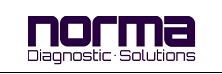 ІНСТРУКЦІЯ ІЗ ЗАСТОСУВАННЯ__________________________________________________Ізотонічний розчин NormaDil-DiffКод продукту:	 DR-10032	20 лТільки для використання при діагностиці in vitroПЕРЕДБАЧУВАНЕ ВИКОРИСТАННЯРозріджувач  NormaDil-Diff є буферним, стабілізованим та відфільтрованим із застосуванням техніки мікрофільтрації  розчином електроліту для автоматичного розведення зразків крові людини, кількісного та якісного визначення еритроцитів ( RBC), лейкоцитів (WBC) та субпопуляцій лейкоцитів,тромбоцитів  (PLT) та концентрації гемоглобіну (HGB) з використанням гематологічних аналізаторів типів ABX Micros 45/60, Bayer Advia 60, Orphée Mythic-18, Coulter JS, STKR, SRKS, MD-18, ONIX, AcT-Diff, AcT-Diff2, Melet Schloesing MS 4, MS 8, MS 8 Vet, MS 9, Erma Ermax-18, PCE-210, Radim/Seac H-8, H-12, H-20, HeCo C, HeCo Plus, Diatron Arcus, Abacus, Abacus Junior,Vet, Abacus 3, Abacus 380, Hospitex HemaScreen 10, 18, та 18C.Розріджувач  NormaDil-Diff слід використовувати лише з реактивами Norma. При використанні реактиву з реагентами інших виробників можуть бути отримані помилкові результатиБільш докладна інформація міститься в посібнику користувача інструмента.СКЛАДОВІ ЧАСТИНИХлористий натрій..…………………………………….<1,5%Буферні розчини...…………………………………….<1,0%Стабілізатори...………………………………………..<0,5%Консерванти...…………...........................................<0,5%у деіонізованій водіЗАПОБІЖНІ ЗАХОДИ З БЕЗПЕЧНОГО ВИКОРИСТАННЯ РЕАКТИВУРозріджувач  NormaDil-Diff є екологічно чистим реагентом, що не містить ціанідів чи азидів; у складі речовини відсутні шкідливі складові. Уникайте контакту зі слизовою оболонкою очей, а також зі шкірою й одягом.У випадку потрапляння до очей або на шкіру промийте очі рясною кількістю води упродовж декількох хвилин або промийте уражену ділянку шкіри водою. У перервах між використанням зберігайте ємність з реактивом у закритому стані.При виконанні робіт з реактивом використовуйте лабораторні рукавички.Усі зразки біологічних рідин мають розглядатися як потенційно інфіковані матеріали. При виконанні робіт із кров'ю й іншими потенційно інфекційними матеріалами дотримуйтесь відповідних заходів безпеки. Використовуйте рукавички, маски й халати в тому випадку, якщо очікується контакт із кров'ю.Будь ласка, ознайомтеся з інформацією, що міститься в Паспорті безпеки (ПБМ) реактиву.При роботі з реактивами дотримуйтесь правил Належної лабораторної практики (GLP). ЗБІР І ПІДГОТУВАННЯ ЗРАЗКІВ МАТЕРІАЛІВРеактив  NormaDil-Diff призначений для використання разом зі зразками крові, що були відібрані за допомогою венепункції, в етилендіамінтетраоцтовій кислоті, яка використовується як антикоагулянт. Для забезпечення оптимальних результатів гематологічного аналізу зразки крові після їхнього отримання можуть зберігатися упродовж періоду тривалістю до 6 годин при 15-30 ºС, або ж до 10 годин при охолодженні до температури 2-8 ºС. Якщо зразок матеріалу був охолоджений до 2-8 ºС, перед виконанням вимірів необхідно витримати його упродовж 30 хвилин при кімнатній температурі для нагрівання.ПІДГОТУВАННЯ РЕАКТИВУДаний реактив є готовим до використання і може дозуватися безпосередньо з ємності, що його містить; немає необхідності у будь-яких особливих процедурах підготовки. Перед використанням необхідно довести температуру реактиву до рівня кімнатної. ЗАМІНА РЕАКТИВУПроцедура встановлення ємності з реактивом повинна виконуватися професійним лабораторним працівником.-     Зніміть кришечку прийомного отвору з ємності, що містить реактив, який підлягає заміні. Зріжте фольгу, що запечатує, з ємності, яка містить новий реактив, з використанням гострого предмета; це необхідно для того, щоб забезпечити вільне проходження трубок. З'єднаєте прийомний отвір ємності, яка містить реактив, з ємністю, що призначена для нового реактиву.Уникайте будь-якого забруднення трубок і реактивів частками пилу або мікроорганізмами. Не переливайте залишки реактиву з однієї ємності в іншу та не змішуйте їх. Виконайте ретельне примірування нового реактиву та проведіть вимірювання рівня фону відповідно до вказівок, що містяться в посібнику користувача інструмента.При встановленні нової партії реактивів проведіть верифікацію калібрування з використанням контрольного матеріалу; за необхідності, виконайте повторне калібрування інструмента відповідно до вказівок, що містяться у вашому посібнику користувача.ЗБЕРІГАННЯ РЕАКТИВУ, ЙОГО СТАБІЛЬНІСТЬ Й УТИЛІЗАЦІЯЗберігайте  розріджувач NormaDil-Diff  при температурі від +2 до +35 ºС.Термін придатності реактиву NormaDil-Diff складає 4 роки з дати виготовлення, за умови збереженні в межах рекомендованого діапазону температур.Не використовуйте реактив після дати спливу терміну придатності, що зазначена на етикетці ємності. Тривалість періоду стабільності реактиву, що знаходиться у відкритій ємності, складає 6 місяців.Перед використанням замороженого реактиву забезпечте його відтавання та проведіть його ретельне гомогенізування шляхом струшування.При утилізації використаного продукту, невикористаного продукту та забрудненої упаковки дотримуйтесь вимог місцевого законодавства.Уповноважений представник в Україні: ТОВ «АЛЬБАМЕД», (ідентифікаційний код – 41424340), Україна, 03164, м. Київ, вул. Підлісна, буд. 1, офіс 27, Тел.: +380 (067) 509-64-91, e-mail: albamed.ua@gmail.comДата останнього перегляду інструкції із застосування: 12.03.2018.ВИРОБНИКNorma Instrument Zrt.3530 Miskolc, Arany János u. 11-13. Угорщина__________________________________________________